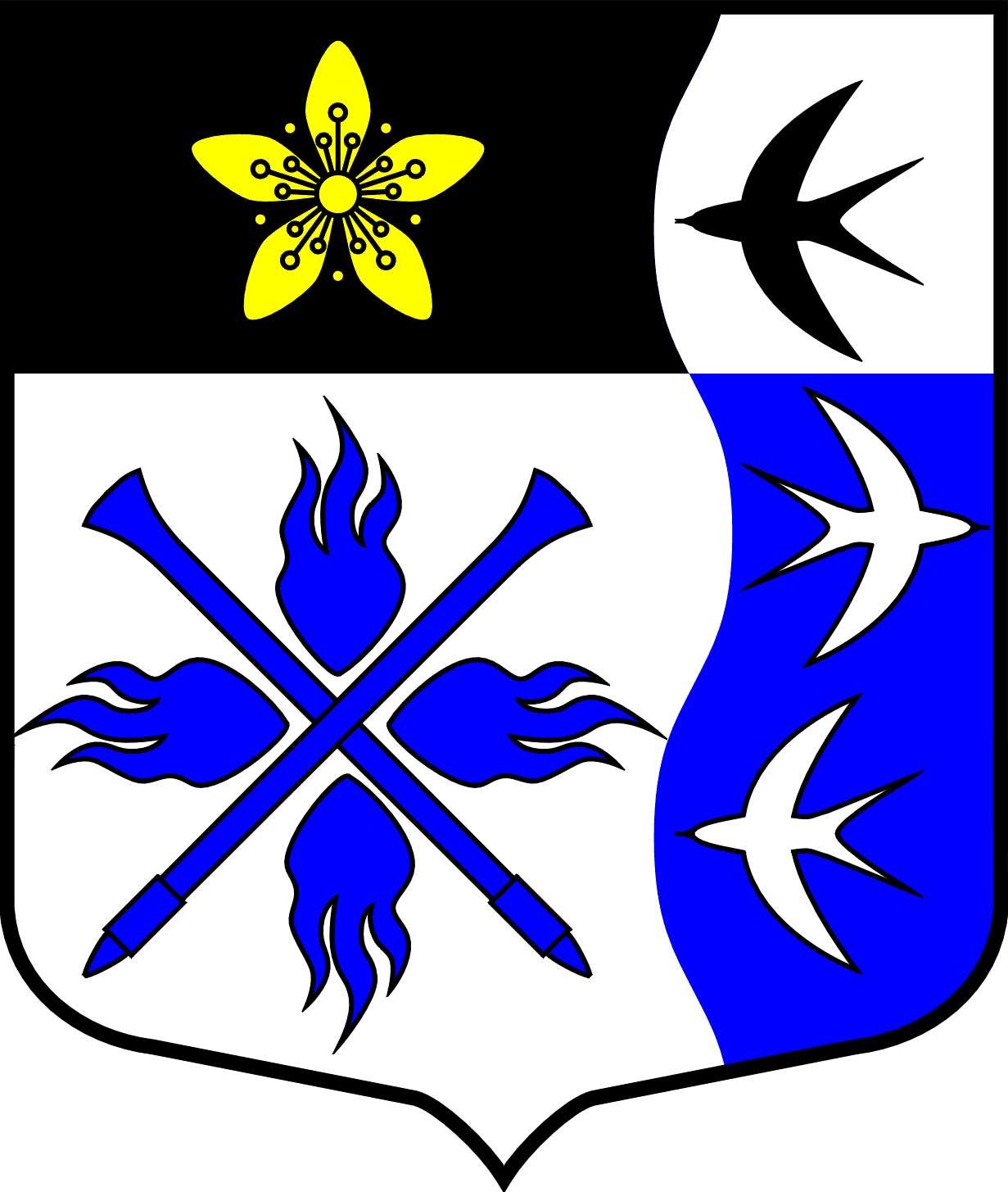 ЛЕНИНГРАДСКАЯ ОБЛАСТЬЛУЖСКИЙ МУНИЦИПАЛЬНЫЙ РАЙОНАДМИНИСТРАЦИЯ ТОРКОВИЧСКОГО СЕЛЬСКОГО ПОСЕЛЕНИЯП О С Т А Н О В Л Е Н И ЕОт        2021 г.	№                                                         ПРОЕКТ                                                                                                В соответствии со ст.9 Федерального закона  № 8-ФЗ от 12.01.1996 года  «О погребении и похоронном деле», на основании Федерального закона  № 131-ФЗ от 06.10.2003 года «Об общих принципах организации местного самоуправления в РФ», Постановлением Правительства Российской Федерации от 28 января 2021 года № 73 «Об утверждении коэффициента индексации выплат, пособий и компенсаций в 2021 году» администрация Торковичского сельского поселения постановляет:Установить стоимость услуг, предоставляемых специализированной службой по вопросам похоронного дела, согласно гарантированному перечню услуг по погребению умерших, личность которых известна, но у которых отсутствует супруг, близкие или иные родственники, взявшие на себя обязанность осуществить погребение, или у указанных лиц отсутствует возможность осуществить погребение, а также умерших, личность которых не установлена органами внутренних дел, с 01.02.2021 года  (оформление документов, необходимых для погребения; облачение тела; предоставление гроба; перевозку умершего на кладбище, погребение на территории Торковичского сельского поселения в размере 6424 рубля 98 копеек. (Приложение №1.)Опубликовать постановление в газете «Лужская правда».Контроль за исполнением постановления оставляю за собой.Глава администрации Торковичского сельского поселения									Е.В.ИвановаПриложение № 1к постановлению главы администрации Торковичского сельского поселения от    .2021 г.. № Перечень оказываемых услуг по погребениюна территории Торковичского сельского поселения (облачение тела)Об установлении стоимости услуг, предоставляемых согласно гарантированному перечню по погребению умерших (погибших) не имеющих супруга, близких родственников на территории Торковичского сельского поселения№п/пНаименование услугСтоимость затрат (Руб.)1Оформление документов, необходимых для погребения17,402Предоставление и доставка гроба и других предметов, необходимых для погребения,2073,15 В том числе облачение тела495,133Перевозка тела (останков) умершего на кладбище(в крематорий)2181,014Погребение (кремация с последующей выдачей урны с прахом)2153,42Общая стоимость гарантированного перечня услуг по погребениюОбщая стоимость гарантированного перечня услуг по погребению6424,98